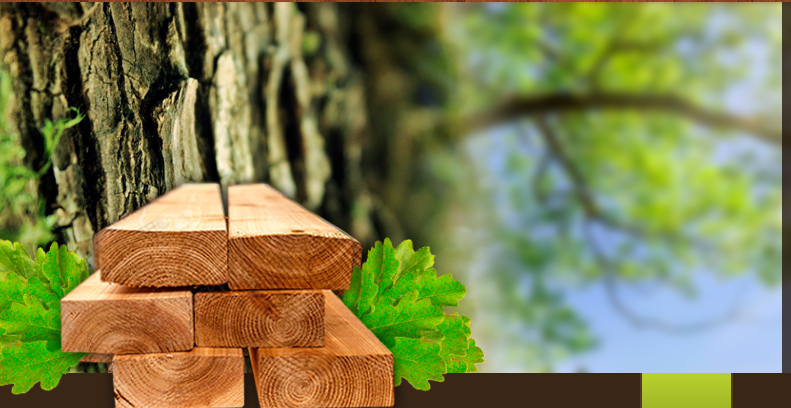 Ст. 6.2 КоАП МО Складирование и хранение строительных и иных материалов, изделий  и конструкций, на необорудованной для этих целей территории, а равно  вне установленных нормативными правовыми актами Московской области, нормативными правовыми актами органов местного самоуправления для этих целей мест, в том числе при организации                                     и производстве земляных, строительных, дорожно-строительных и иных видов работ, -влечет предупреждение или наложение административного штрафа на граждан в размере от одной тысячи до трех тысяч рублей;                               на должностных лиц - от трех тысяч до двадцати тысяч рублей;                                           на юридических лиц - от десяти тысяч до пятидесяти тысяч рублей.Согласуйте с Администрацией городского округа Воскресенск складирование строительных материалов за пределами прилегающих к домовладению территорий свыше 7 дней.